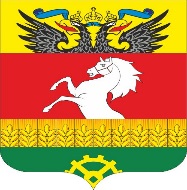 СОБРАНИЕ ДЕПУТАТОВ ЩЕПКИНСКОГО СЕЛЬСКОГОПОСЕЛЕНИЯРЕШЕНИЕО согласовании на отказАдминистрации Щепкинскогосельского поселения от права постоянного (бессрочного) пользования земельных участковПринято Собранием депутатов                                                  «29» октября 2021 года                 		 	       В соответствии с пунктом 3 статьи 53 Земельного кодекса Российской Федерации, в соответствии с Решением Собрания депутатов Щепкинского сельского поселения от 15.09.2014 года №69 «Об утверждении Положения о порядке владения, пользования и распоряжения имуществом, находящимся в муниципальной собственности муниципального образования «Щепкинское сельское поселение»- Собрание депутатов Щепкинского сельского поселения РЕШАЕТ:1. Дать согласие Администрации Щепкинского сельского поселения на отказ от права постоянного (бессрочного) пользования земельных участков согласно Приложению №1.2. Опубликовать Решение в информационном бюллетене актов органов местного самоуправления Аксайского района «Аксайский ведомости» и разместить на официальном сайте Администрации Щепкинского сельского поселения.3. Контроль за исполнением настоящего Решения возложить на председателя постоянной комиссии по экономической политике, бюджету, финансам, налогам, муниципальной собственности Председатель Собрания депутатов- глава Щепкинского сельского поселения                                          А.Н. Анисимов             п. Октябрьский29.10.2021 года№ 12Приложение №1 к Решению Собрания Депутатов от «29» октября 2021 г.№12Земельный участок с КН 61:02:0080306:227; Щепкинское сельское поселение;Земельный участок с КН 61:02:0081006:229; Щепкинское сельское поселение;Земельный участок с КН 61:02:0080501:1534; Щепкинское сельское поселениеЗемельный участок с КН 61:02:0081101:3357; Щепкинское сельское поселение;Земельный участок с КН 61:02:0080105:550; Щепкинское сельское поселение;Земельный участок с КН 61:02:0080505:1273; Щепкинское сельское поселение;Земельный участок с КН 61:02:0000000:7306; Аксайский район, п. Щепкин (кладбище);Земельный участок с КН 61:02:0080503:1489; Аксайский район, п. Щепкин (гараж);Земельный участок с КН 61:02:0600006:7639; Аксайский район, п. Щепкин (парк);Земельный участок с КН 61:02:0080201:809; Аксайский район, п. Возрожденный (сквер);Земельный участок с КН 61:02:0080106:596; Щепкинское сельское поселение;